Конспект   непосредственно-образовательной деятельности  по рисованию  в подготовительной  группе.Воспитатель: Гуляева Оксана НиколаевнаМесто работы:Муниципальное бюджетное дошкольное образовательное учреждение «Детский сад «Кэскил»  с.Туора-Кюель МР «Таттинский улус», Республики Саха (Якутия)»Возраст: Подготовительная группа Образовательная область: Художественно-эстетическое  развитиеТема: «Лучше друга папы нет»Интеграция образовательных областей:Познавательное развитие ,речевое развитие ,художественно-эстетическое  развитиеВид деятельности: продуктивная, познавательная, коммуникативнаяОбучающая программа:- Региональная базовая программа «Тосхол» под ред. М.Н.Харитоновой, Якутск, 2009 г.-Примерная основная общеобразовательная программа дошкольного образования "От рождения до школы" под ред. Н.Е.Вераксы, Т.С. Комаровой, М.А. Васильевой. -3-е изд., испр. и доп.- М.: МОЗАИКА-СИНТЕЗ, 2014. – 368 с.-Изобразительная деятельность и  художественной труд. Подготовительная  группа: комплексные занятия /авт.сост.О.В.Павлова-Волгоград:Учитель,2010.-202сЦели: : познакомить детей с одним из жанров изобразительного искусства – портретом. закреплять умение передавать в рисунке характерные черты папы, создавая выразительный образ.Задачи:Образовательные:-продолжать знакомство с видами и жанрами изобразительного искусства (портрет).-способствовать гармонизации детско-родительских отношений. Знакомить детей с традицией празднования Дня защитника Отечества.- учить рисовать мужской портрет, стараясь передать особенности внешнего вида, характер и настроение конкретного человека (папы, дедушки, брата, дяди)- вызвать интерес к поиску изобразительно-выразительных средств, позволяющих раскрыть образ более полно, точно, индивидуально. -развивать связную речь и обогащать словарный запасРазвивающие :-вызвать интерес к поиску изобразительно-выразительных средств, позволяющих раскрыть образ отца  более полно, точно, индивидуально.  - развивать творческие способности детей художественно-изобразительными средствами , образные представления ,эстетическое восприятие и навыки работы с различным материалом-продолжать закреплять умение рисовать ,способствовать дальнейшему умению  использовать усвоенные приемы рисования;-развивать цветовое восприятие и умение создавать оригинальные портреты.Воспитательные:  - воспитывать желание детей передавать свое отношение и интерес к семье, к  её истокам ,передавать  чувства к близким людям в изображении, делиться ими с другими детьми  -воспитывать чувства отзывчивости, получать удовольствие от деятельности , формировать навыки взаимопомощи, сотрудничества.-совершенствовать эмоциональную отзывчивость-воспитание навыков сотрудничества на занятии, устойчивого интереса к изобразительной деятельности и интерес к изобразительной деятельности, аккуратностьМетодические приёмы: Словесные: беседа, чтение стихов.Наглядные:  рассматривание  иллюстраций, слайдов       Предварительная работа:Знакомство с портретом как жанром живописи. Рассматривание репродукций картин . Беседа  «Мой папа». Рассматривание семейных фотографий. Разучивание стихотворений о папе наизусть: В Шипуновой «Мой папа танкист» и т.д.  Сюжетно-ролевая игра «Папа пришел с работы».    Игры. Материал и оборудование:Оборудование: Компьютер, CD запись «Песня про папу» (автор М. Танич, композитор В. Шаинский).Демонстрационный материал: Портреты детских писателей С.Я. Маршака, В.В. Бианки, Е.И. Чарушина, опорные рисунки поэтапного рисования портрета.Раздаточный:   белая бумага ,  гуашь разных цветов, беличьи кисти №1, 2, 3, палитра, салфетка, баночка с водой.Ход непосредственно- образовательной деятельности :I часть.Вводная -3 минутыОрганизационный этап: Воспитатель: Дети, послушайте загадку .О ком она?Воспитатель: Какой приближается праздник?Дети: 23 февраля.Воспитатель: Кого в этот праздник мы будем поздравлять?Дети: Своих пап, дедушек, мальчиков, всех мужчин.Основная часть -20мин Воспитатель:- Сегодня мы  сделаем подарок нашим папам, каждый нарисует его портрет .-Дети, а какой у вас папа, опишите как зовут,  какой он, где и кем работает, в какие игры любите с ним играть? - Айхал ,расскажи о своем папе. – Сардана ,какие волосы у твоего папы? Дети рассказывают о своих папах-Дети, а давайте вспомним какого цвета лицо у папы, какого цвета глаза и волосы. Подумаем какие краски нужно смешать, чтобы получить нужный цвет.
-У некоторых пап тёмные волосы, а у некоторых светлые и у каждого папы разный цвет глаз.
Вы можете нарисовать папе любую причёску ! Все вспомнили своих пап? (дети : да!)
Воспитатель: -Давайте рассмотрим  несколько портретов известных детских писателей.(Рассмотреть портреты детских писателей С.Я. Маршака, В.В. Бианки, Е. И. Чарушина. Обратить внимание на мужские портреты на примере портретов детских писателейВоспитатель: -Получится отличный подарок! На портретах лицо занимает большую часть листа, глаза, нос, брови прорисованы очень точно и соответствуют какому-то человеку.Кроме лица, видны еще и плечи, а вот ни рук, ни ног, ни туловища на портрете нет-Давайте с вами вспомним схему рисования портрета- Сначала рисуем тонкими линиями лицо-овал. Для облегчения рисования делим его на три части: 1 часть – лоб, брови, 2 часть – глаза нос, 3 часть- рот, подбородок.- На верхней линии рисуем дуги-брови. Ниже располагаются глаза. Форма глаз состоит из дугообразных линий. В середине рисуется радужка и зрачок. Глаза у людей разные по цвету.                                            Показ способов рисования портрета: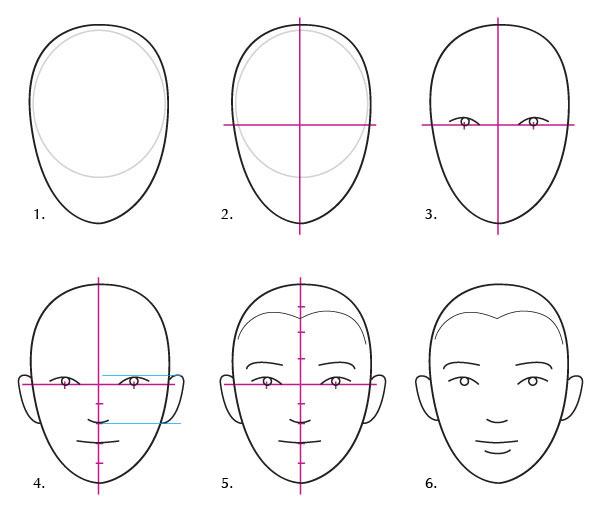 Вспомните, какие цветом глаза у папы? Не забудьте нарисовать ресницы, на верхнем веке они длиннее,   чем на нижнем.- Рисование носа- нос посередине, начало у бровей. Рисуется плавной дугообразной линией. Макушка носа закругляется ,и сбоку пририсовываются крылья носа и ноздри.- Рот находится ниже носа. Рисуем линию рта, сверху верхняя губа- волнообразная линия, снизу нижняя губа- большая дугообразная линия.- По сторонам на уровне носа рисуем уши. Затем волосы – цвет и прическу я думаю вы все знаете.Воспитатель :-Как известно настроение у людей бывает разное (радость, смех, печаль, грусть, гнев, спокойствие) Разное выражение лица называется мимикой. Подумайте с каким выражением лица вы бы хотели нарисовать папу? Шея тоньше головы. Цвет рубашки или футболки выбираете сами.Воспитатель :Дети, а ваши папы сильные? А вы хотите стать сильными, как папы?  Сожмите руки в локтях, попробуйте у себя мускулы. Сейчас они  не такие большие и крепкие, как у пап, но обязательно подрастут и окрепнут. Давайте сделаем специальные упражнения, чтобы силы прибавилось. Я думаю, девочки тоже справятся с этими упражнениями.Включается музыка .Дети выполняют под музыку движения.                          Динамическая пауза «Что бы сильным стать и ловким»Воспитатель: Я предлагаю вам организовать выставку портретов «Наши папы».Заключительная часть-3 мин Речевая игра «Какой папа?»Папа заботится о своей семье. Папа какой? (заботливый)Папа ничего не боится. Папа какой? (смелый)Папа выполняет тяжёлую работу. Папа какой? (сильный)А ещё какой ваш папа? (ответы детей)А мой папа очень любит меня и обнимает вот так!Крепко обхватывает себя руками.-Дети поочередно обхватывают себя руками и выкрикивают: и мой! и мой!Молодцы,дети!Спасибо!Список использованной литературы:Лыкова И.А. Изобразительная деятельность в детском саду. Подготовительная к школе группа–М.:ООО ИД «Цветной мир», 2014..Павлова О.В Изобразительная деятельность и  художественной труд. Подготовительная группа: комплексные занятия . -Волгоград:Учитель,2010.-202с     Может он в футбол играть,     Может книжку мне читать,Может суп мне разогреть,Может мультик посмотреть,Может поиграть он в шашки,Может даже вымыть чашки,Может рисовать машинки    Может собирать картинки,Может прокатить меняВместо быстрого коня.Может рыбу он ловить,Кран на кухне починить.Для меня всегда герой –Самый лучший папа мой!Чтобы сильным стать и ловким,
Сгибание-разгибание рук к плечам-в стороны.Приступаем к тренировке.
Ходьба на месте.Носом вдох, а выдох ртом.
Руки на пояс, вдох-выдох.Дышим глубже, а потом
Руки вверх - вдох, руки вниз - выдох.Шаг на месте, не спеша.
Ходьба на месте.Как погода хороша!
Прыжки на месте.Не боимся мы пороши,
Повороты головой.Ловим снег - хлопок в ладоши.
Хлопки в ладоши.Руки в стороны, по швам.
Руки в стороны - опустить вниз вдоль туловища.Хватит снега нам и вам.
Хлопки в ладоши.Мы теперь метатели,
Круговые вращения руками.Бьем по неприятелю.
Имитация метания правой рукой.Размахнись рукой - бросок!
Имитация метания левой рукой.Прямо в цель летит снежок.
Хлопки над головой.